[InvoiceDescription]Due Date: [InvoiceDueDate]Tax InvoiceInvoice Date[InvoiceDate]Purchase Order[ClientPurchaseOrder]Invoice Number[InvoiceNumber]Reference[InvoiceReference]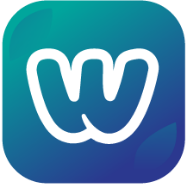 [ClientName][ClientAddress1][ClientAddress2][ClientCity] [ClientState] [ClientPostcode][ClientABN]Invoice Date[InvoiceDate]Purchase Order[ClientPurchaseOrder]Invoice Number[InvoiceNumber]Reference[InvoiceReference][BusinessLegalName][BusinessAddress][BusinessTaxNumber]Product Product Product QuantityRateTaxAmount[ProductSKU][ProductName][ProductDescription][ProductQuantity][ProductRate][ProductTaxAmount][ProductAmount]Subtotal[InvoiceSubTotal]GST[InvoiceTaxTotal]Total [InvoiceTotal]Payment TypeAmount Paid[PaymentType][PaymentAmount]Amount Due[AmountOutstanding]